Дата_____________                                                 Класс_______________Тема: Соли аммония.Цели урока: знать строение молекулы аммиака, физические и химические свойства, области применения; уметь доказывать химические свойства аммиака: записывать уравнения реакций аммиака с кислородом, водой, кислотами и рассматривать их с точки зрения теории электролитической диссоциации и окислительно-восстановительных  процессов.Ход урока1. Организационный момент урока.2. Изучение нового материала.Соли аммонияСоли аммония - это сложные вещества, в состав которых входят ионы аммонияNH4+, соединённые с кислотными остатками.Например,NH4Cl – хлорид аммония(NH4)2SO4  - сульфат аммонияNH4NO3 – нитрат аммония(NH4)3PO4 – ортофосфат аммония(NH4)2HPO4 – гидроортофосфат аммонияNH4H2PO4 – дигидроортофосфат аммонияФизические свойстваКристаллические вещества, хорошо растворимые в воде.Получение1 способ-   Аммиак + кислота:   NH3 + HNO3 → NH4NO3       2 способ-  Аммиачная вода + кислота:   2NH4OH + H2SO4 → (NH4)2SO4+ 2Н2OХимические свойства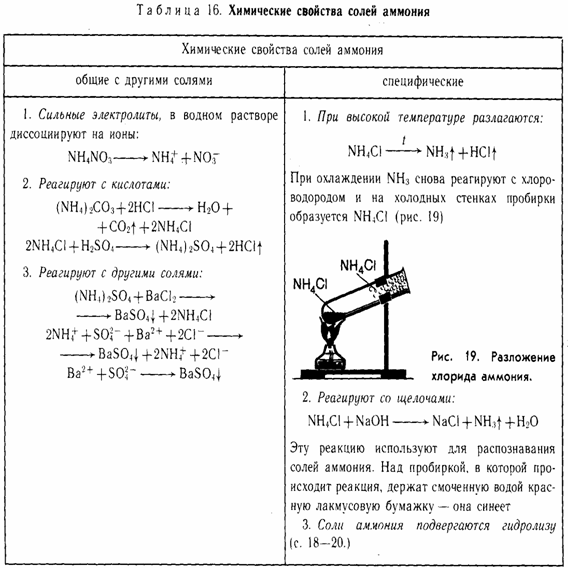 ОБЩИЕ1.      Сильные электролиты (диссоциируют в водных растворах) NH4Cl → NH4+ + Cl- 2.      С кислотами (реакция обмена)(NH4)2CO3 + 2НCl → 2NH4Cl + Н2O + CO22NH4+ + CO32- + 2H+ + 2Cl- → 2NH4+ + 2Cl- + Н2O + CO2CO32- + 2H+ → Н2O + CO2 3.      С солями (реакция обмена)                                    (NH4)2SO4 + Ba(NO3)2 → BaSO4↓ + 2NH4NO32NH4+ + SO42- + Ba2+ + 2NO3- → BaSO4 ↓ + 2NH4+ + 2NO3-Ba2+ + SO42- → BaSO4 ↓СПЕЦИФИЧЕСКИЕ1.      Разложение при нагревании.a)     если кислота летучаяNH4Cl  → NH3 + HCl (при нагревании)NH4HCO3 → NH3 + Н2O + CO2 б)     если анион проявляет окислительные свойства NH4NO3  → N2O + 2Н2O (при нагревании)(NH4)2Cr2O7  → N2 + Cr2O3 + 4Н2O (при нагревании) 2.       Качественная реакция на NH4+ - ион аммония. При нагревании со щелочами выделяется газ аммиакNH4Cl + NaOH  → NaCl + NH3 + Н2O (при нагревании)3.      Соли аммония подвергаются гидролизу (как соль слабого основания и сильной кислоты) – среда кислая:NH4Cl + Н2O → NH4OH + HClNH4+ + Н2O → NH4OH + H+ ПрименениеНитрат аммония (аммиачная селитра) NH4NO3 применяют как азотное удобрение и для изготовления взрывчатых веществ — аммонитов;Сульфат аммония (NH4)2SO4 — как дешёвое азотное удобрение;Гидрокарбонат аммония NH4HCO3 и карбонат аммония (NH4)2CO3 — в пищевой промышленности при производстве мучных кондитерских изделий в качестве химического разрыхлителя, при крашении тканей, в производстве витаминов, в медицине;Хлорид аммония (нашатырь) NH4Cl — в гальванических элементах (сухих батареях), при пайке и лужении, в текстильной промышленности, как удобрение, в ветеринарии.3. Закрепление изученного материала№1. Заполните таблицу – запишите молекулярные, полные и краткие ионные уравнения для следующих солей аммония: №2. Ответьте на вопрос: Гидрокарбонат аммония иногда применяют при выпечке кондитерских изделий. Какие свойства гидрокарбоната при этом используют? Ответ подтвердите уравнениями реакций.4. Домашнее задание.П. 18, упр.12-14 на стр.42СолиХимические свойства, общие с другими солями (1 – 3)Специфические свойства (1 – 2)1. Хлорид аммония2. Карбонат аммония3. Сульфид аммония4. Сульфат аммония5. Нитрат аммония